 Vadovaudamasi Lietuvos Respublikos vietos savivaldos įstatymo 15 straipsnio 3 ir 7 dalimis, Lietuvos Respublikos žemės įstatymo Nr. I-446 22, 23, 32 ir 40 straipsnių pakeitimo įstatymo 3 straipsniu, Pagėgių savivaldybės  taryba  n u s p r e n d ž i a:	1. Pakeisti Pagėgių savivaldybės tarybos 2023 m. gegužės 18 d. sprendimą Nr. T-95 „Dėl pavedimo Pagėgių savivaldybės merui vykdyti įgaliojimus“, pripažįstant netekusiu galios 1.8 papunktį.2. Sprendimą paskelbti Teisės aktų registre ir Pagėgių savivaldybės interneto svetainėje www.pagegiai.lt. Savivaldybės tarybos narys, pavaduojantissavivaldybės merą                                                                                                  Gintautas Stančaitis  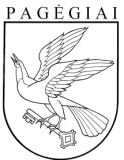 PAGĖGIŲ SAVIVALDYBĖS TARYBASPRENDIMASDĖL  PAGĖGIŲ SAVIVALDYBĖS TARYBOS 2023 M. GEGUŽĖS 18 D. SPRENDIMO NR. T-95 „DĖL PAVEDIMO PAGĖGIŲ SAVIVALDYBĖS MERUI VYKDYTI ĮGALIOJIMUS“ PAKEITIMO2024 m. sausio 25  d. Nr. T-17Pagėgiai